Об объектах привлечения к обязательным работамВ соответствии со ст.49 УК РФ, ст.15 Федерального закона от      06.10.2003 г.  № 131 – ФЗ «Об общих принципах организации местного самоуправления в Российской Федерации», по согласованию с филиалом по Яльчикскому району ФКУ УИИ УФСИН России по Чувашской Республике – Чувашии,  администрация Яльчикского района п о с т а н о в л я  е т:1. Определить объекты, на которых осужденные должны привлекаться к выполнению бесплатных общественно-полезных работ.	2. Признать утратившим силу постановление  администрации Яльчикского района Чувашской Республики от 05 февраля 2014 года № 42  «Об объектах привлечения к обязательным работам».Глава администрацииЯльчикского района                                                                  Н.П.МиллинЧёваш РеспубликиЕлч.к район.Елч.к районадминистраций.ЙЫШЁНУ      2015 =? январ.н  15-м.ш. № 11Елч.к ял.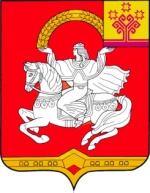 Чувашская  РеспубликаЯльчикский районАдминистрацияЯльчикского районаПОСТАНОВЛЕНИЕ«15» января  2015 г. № 11село Яльчики№ п.п.НаименованиеКвота Виды работ1.Администрация Яльчикского сельского поселения10благоустройство села2.Администрация Большеяльчикского сельского поселения 8благоустройство села3.Администрация Янтиковского сельского поселения10благоустройство села4.Администрация Лащтаябинского сельского поселения8благоустройство села5.Администрация Новошимкусского сельского поселения10благоустройство села6.Администрация Сабанчинского сельского поселения8благоустройство села7.Администрация Кильдюшевского сельского поселения8благоустройство села8.Администрация Малотаябинского сельского поселения8благоустройство села9.Администрация Большетаябинского сельского поселения8благоустройство села